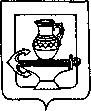 СОВЕТ ДЕПУТАТОВ СЕЛЬСКОГО ПОСЕЛЕНИЯВВЕДЕНСКИЙ СЕЛЬСОВЕТ ЛИПЕЦКОГО МУНИЦИПАЛЬНОГО РАЙОНА ЛИПЕЦКОЙ ОБЛАСТИРОССИЙСКОЙ ФЕДЕРАЦИИТридцать девятая сессия шестого созываР Е Ш Е Н И Е07 февраля года                                                                                                            № 114Об утверждении ключевых показателей и их целевых значений, индикативных показателей по муниципальному контролю на территории сельского поселения Введенский сельсовет Липецкого муниципального района Липецкой области Российской ФедерацииРассмотрев протест Прокуратуры Липецкого района от 19.01.2023 г. №79-2023 «На ключевые и индикативные показатели муниципального контроля в сфере благоустройства на территории сельского поселения Введенский сельсовет Липецкого муниципального района Липецкой области, утвержденные решением Совета депутатов сельского Введенский сельсовет Липецкого муниципального района Липецкой области от 22.02.2022 года № 73», в соответствии с Федеральным законом от 06.10.2003 года № 131-ФЗ «Об общих принципах организации местного самоуправления в Российской Федерации», в целях реализации Федерального закона от 31.07.2020 года № 248-ФЗ «О государственном контроле (надзоре) и муниципальном контроле в Российской Федерации», Совет депутатов сельского поселения Введенский сельсовет Липецкого муниципального района Липецкой областиРЕШИЛ:1. Утвердить ключевые показатели и их целевые значения, индикативные показатели по муниципальному контролю в сфере благоустройства на территории сельского поселения Введенский сельсовет Липецкого муниципального района Липецкой области Российской Федерации согласно приложению.2. Признать утратившим силу решение Совета депутатов сельского поселения от 22.02.2022 года № 73 «Об утверждении проекта ключевых и индикативных показателей муниципального контроля в сфере благоустройства на территории сельского поселения Введенский сельсовет Липецкого муниципального района Липецкой области»3. Направить настоящее решение главе сельского поселения Введенский сельсовет для подписания и обнародования.4. Настоящее решение вступает в силу со дня его официального обнародования.Председатель Совета депутатов сельского  поселения Введенский сельсовет Липецкого муниципального района                                                Н.В. БорцоваПриложение  к решению Совета депутатов сельского поселения  Введенский сельсовет Липецкого муниципального района  Липецкой области Российской Федерации от 07.02.2023 № 114Ключевые показатели и их целевые значения, индикативные показатели по муниципальному контролю в сфере благоустройства на территории сельского поселения Введенский сельсовет Липецкого муниципального района Липецкой области Российской Федерации1. Ключевые показатели и их целевые значения1) Доля устраненных нарушений из числа выявленных нарушений обязательных требований - 100%.2) Доля выполнения плана проведения плановых контрольных мероприятий на очередной календарный год - 100 %.3) Доля обоснованных жалоб на действия (бездействие) контрольного органа и (или) его должностного лица при проведении контрольных мероприятий - 0%.4) Доля контрольных мероприятий, по результатам которых были выявлены нарушения, но не приняты соответствующие меры административного воздействия - 0%.5) Доля отмененных результатов контрольных мероприятий 0%.6) Доля вынесенных судебных решений о назначении административного наказания по материалам контрольного органа - 100%.7) Доля отмененных в судебном порядке постановлений контрольного органа по делам об административных правонарушениях от общего количества таких постановлений, вынесенных контрольным органом, за исключением постановлений, отмененных на основании статей 2.7 и 2.9 Кодекса Российской Федерации об административных правонарушениях - 0%.2. Индикативные показателиПри осуществлении муниципального контроля в сфере благоустройства устанавливаются следующие индикативные показатели:1) количество проведенных плановых контрольных мероприятий;2) количество проведенных внеплановых контрольных мероприятий;3) количество поступивших возражений в отношении акта контрольного мероприятия;4) количество выданных предписаний об устранении нарушений обязательных требований;5) количество устраненных нарушений обязательных требований.Глава сельского поселения Введенский сельсовет                                                                                   Н.В. Мартынова